POZIV NA UPIS KANDIDATA ZA POČETNU I PERIODIČKU IZOBRAZBU PROFESIONALNIH VOZAČAIndustrijsko – obrtnička škola, Slavonski Brod poziva na upis kandidate za početnu i periodičku izobrazbu profesionalnih vozača.Zakonom o prijevozu u cestovnom prometu (Narodne novine 82/13.) profesionalni vozači državljani Republike Hrvatske, i državljani trećih država, zaposleni u Republici Hrvatskoj, moraju imati početnu kvalifikaciju i redovito se osposobljavati kroz periodičku izobrazbu ako upravljaju i posjeduju vozačke dozvole za kategoriju vozila „C“, „C+E“, „D“ i „D+E“.Uvjet za „KOD 95“.Uvjeti:U skladu s Pravilnikom o početnoj i periodičkoj izobrazbi vozača (Narodne novine 78/09., 39/12.).Prijave za upis: kontinuirano od objave poziva, svaki radni dan u administraciji škole, od 8.00 sati do 14.00 sati.Kontakt osoba:Krunoslav Daković, dipl. iur.Tel: 035/402 – 561Fax: 035/410 – 544 E – mail adresa: industrijskoobrtnickaskola@optinet.hr 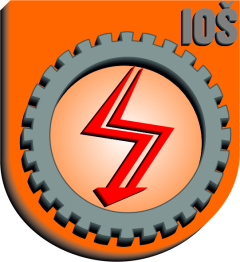      Slavonski BrodEugena Kumičića 55., 35 000 Slavonski Brod, Telefon: 035/410–542, 035/402–560, 035/402–561  Fax: 035/410–544, OIB: 17534119664, e–mail: industrijskoobrtnickaskola@optinet.hr 